Plan de clasePlan de clasePlan de clasePlan de clasePlan de claseNombre de docente:Escuela:CCT:Entidad:Fecha:Asignatura:Nivel:Grado:Bloque:No. de plan:Exploración y Comprensión del Mundo Natural y SocialPreescolarPrimeroTema:Tema:Tema:Tema:Tema:Cuidado de la saludCuidado de la saludCuidado de la saludCuidado de la saludCuidado de la saludAprendizajes esperados:Aprendizajes esperados:Aprendizajes esperados:Aprendizajes esperados:Aprendizajes esperados:Practica hábitos de higiene personal para mantenerse saludable.Practica hábitos de higiene personal para mantenerse saludable.Practica hábitos de higiene personal para mantenerse saludable.Practica hábitos de higiene personal para mantenerse saludable.Practica hábitos de higiene personal para mantenerse saludable.Objetivo educativo que se cubre del plan de estudios:Objetivo educativo que se cubre del plan de estudios:Objetivo educativo que se cubre del plan de estudios:Objetivo educativo que se cubre del plan de estudios:Objetivo educativo que se cubre del plan de estudios:Este recurso permitirá que el alumno:Llevar a cabo prácticas de higiene de manera sistemática y en situaciones reales.Conocer y poner en práctica los cuidados que requiere su cuerpoDialogar e indagar sobre cómo cuidarse.Conocer medidas para evitar enfermedades. Este recurso permitirá que el alumno:Llevar a cabo prácticas de higiene de manera sistemática y en situaciones reales.Conocer y poner en práctica los cuidados que requiere su cuerpoDialogar e indagar sobre cómo cuidarse.Conocer medidas para evitar enfermedades. Este recurso permitirá que el alumno:Llevar a cabo prácticas de higiene de manera sistemática y en situaciones reales.Conocer y poner en práctica los cuidados que requiere su cuerpoDialogar e indagar sobre cómo cuidarse.Conocer medidas para evitar enfermedades. Este recurso permitirá que el alumno:Llevar a cabo prácticas de higiene de manera sistemática y en situaciones reales.Conocer y poner en práctica los cuidados que requiere su cuerpoDialogar e indagar sobre cómo cuidarse.Conocer medidas para evitar enfermedades. Este recurso permitirá que el alumno:Llevar a cabo prácticas de higiene de manera sistemática y en situaciones reales.Conocer y poner en práctica los cuidados que requiere su cuerpoDialogar e indagar sobre cómo cuidarse.Conocer medidas para evitar enfermedades. Lo utilizo paraLo utilizo paraLo utilizo paraLo utilizo paraLo utilizo paraLo utilizo paraLo utilizo paraApoyar las competenciasActividades a realizarActividades a realizarActividades a realizarMateriales y recursos de apoyoMateriales y recursos de apoyoEvidencias de aprendizajeApoyar las competenciasActividades a realizarActividades a realizarActividades a realizarDidácticosTecnológicosEvidencias de aprendizajeCompetencia de la asignatura: Exploración y Comprensión del Mundo Natural y SocialCuidado de lasaludInicioOrganizar equipos con el mismo número de integrantes.Realizar preguntas generadoras a los alumnos, por ejemplo: ¿qué pasa después de qué comemos? ¿Hay alimentos que nos pueden causar algún daño en la boca? ¿Saben por qué nos lavamos los dientes?Repartir a cada equipo un conjunto de diferentes imágenes o recortes de alimentos, combinar verduras, cítricos, comida chatarra y caramelos.Indicar a los alumnos que deben separar los alimentos saludables y aquellos que pueden dañar los dientes.Organizar equipos con el mismo número de integrantes.Realizar preguntas generadoras a los alumnos, por ejemplo: ¿qué pasa después de qué comemos? ¿Hay alimentos que nos pueden causar algún daño en la boca? ¿Saben por qué nos lavamos los dientes?Repartir a cada equipo un conjunto de diferentes imágenes o recortes de alimentos, combinar verduras, cítricos, comida chatarra y caramelos.Indicar a los alumnos que deben separar los alimentos saludables y aquellos que pueden dañar los dientes.Recortes de alimentos saludables (frutas, verduras, lácteos, etc.)Recortes de alimentos chatarra (dulces, bebidas endulzadas,cítricos)N/aAgrupación de alimentos de acuerdo a su categoría.Participación en clase.Competencia de la asignatura: Exploración y Comprensión del Mundo Natural y SocialCuidado de lasaludDesarrolloPreguntar a los alumnos qué acciones nos permiten proteger nuestros dientes. Permitir que al menos tres alumnos participen.Preguntar a los alumnos si conocen las consecuencias de no lavar ni cuidar sus dientes. Permitir que al menos tres alumnos participen.Comenzar el juego en línea Salud bucal en Educaplay.Cada grupo tendrá un turno para encontrar una pareja de imágenes similares. Si logran obtener una pareja, el equipo debe explicar qué significan las imágenes o qué actividad se realiza.El juego termina cuando se han encontrado todas las parejas de imágenes.Preguntar a los alumnos qué acciones nos permiten proteger nuestros dientes. Permitir que al menos tres alumnos participen.Preguntar a los alumnos si conocen las consecuencias de no lavar ni cuidar sus dientes. Permitir que al menos tres alumnos participen.Comenzar el juego en línea Salud bucal en Educaplay.Cada grupo tendrá un turno para encontrar una pareja de imágenes similares. Si logran obtener una pareja, el equipo debe explicar qué significan las imágenes o qué actividad se realiza.El juego termina cuando se han encontrado todas las parejas de imágenes.N/aComputadora con conexión a internet.Proyector.Juego en línea: Salud bucal en Educaplay.Pantalla de “Has superado la actividad”Competencia de la asignatura: Exploración y Comprensión del Mundo Natural y SocialCuidado de lasaludCierreEl docente hace un recuento de las acciones que permiten el cuidado de los dientes.Solicitar a los alumnos que describan las imágenes del juego y las acciones que permiten el cuidado de la higiene bucal.Describir cómo es el lavado de los dientes, mostrarlo con movimientos de las manos.Reproducir el video “Cepillado dental para niños”Solicitar a los alumnos que describan cómo deben lavarse los dientes de acuerdo al video y cuantas veces.El docente hace un recuento de las acciones que permiten el cuidado de los dientes.Solicitar a los alumnos que describan las imágenes del juego y las acciones que permiten el cuidado de la higiene bucal.Describir cómo es el lavado de los dientes, mostrarlo con movimientos de las manos.Reproducir el video “Cepillado dental para niños”Solicitar a los alumnos que describan cómo deben lavarse los dientes de acuerdo al video y cuantas veces.N/aVideo: Cepillado dental para niñoParticipación de los alumnos.Descripción de la importancia de la higiene bucal.Descripción del correcto cepillado de los dientes.Competencia para la vida:Competencias para el manejo de la informaciónSolicitar al alumno que describa la información que le permite mantener una buena higiene bucal.Solicitar al alumno que describa la información que le permite mantener una buena higiene bucal.N/aN/aParticipación en clase.Competencia para la vida:Competencias para el manejo de la informaciónSolicitar al alumno que describa la información que le permite mantener una buena higiene bucal.Solicitar al alumno que describa la información que le permite mantener una buena higiene bucal.N/aN/aParticipación en clase.Competencia para la vida:Competencias para el manejo de la informaciónSolicitar al alumno que describa la información que le permite mantener una buena higiene bucal.Solicitar al alumno que describa la información que le permite mantener una buena higiene bucal.N/aN/aParticipación en clase.Para el uso de TIC:Interpretan, resumen, comparan y contrastan información utilizando diversas formas de representaciónEl alumno relaciona las imágenes del juego con las acciones que permiten el cuidado de la higiene bucal.El alumno observa un video donde se muestra la forma de cepillar los dientes y realiza las acciones para comprender cómo hacerlo correctamente.El alumno relaciona las imágenes del juego con las acciones que permiten el cuidado de la higiene bucal.El alumno observa un video donde se muestra la forma de cepillar los dientes y realiza las acciones para comprender cómo hacerlo correctamente.N/aN/aParticipación en clase.Para el uso de TIC:Interpretan, resumen, comparan y contrastan información utilizando diversas formas de representaciónEl alumno relaciona las imágenes del juego con las acciones que permiten el cuidado de la higiene bucal.El alumno observa un video donde se muestra la forma de cepillar los dientes y realiza las acciones para comprender cómo hacerlo correctamente.El alumno relaciona las imágenes del juego con las acciones que permiten el cuidado de la higiene bucal.El alumno observa un video donde se muestra la forma de cepillar los dientes y realiza las acciones para comprender cómo hacerlo correctamente.N/aN/aParticipación en clase.Para el uso de TIC:Interpretan, resumen, comparan y contrastan información utilizando diversas formas de representaciónEl alumno relaciona las imágenes del juego con las acciones que permiten el cuidado de la higiene bucal.El alumno observa un video donde se muestra la forma de cepillar los dientes y realiza las acciones para comprender cómo hacerlo correctamente.El alumno relaciona las imágenes del juego con las acciones que permiten el cuidado de la higiene bucal.El alumno observa un video donde se muestra la forma de cepillar los dientes y realiza las acciones para comprender cómo hacerlo correctamente.N/aN/aParticipación en clase.Notas para el docenteNotas para el docenteNotas para el docenteNotas para el docenteNotas para el docenteNotas para el docenteNotas para el docenteRealizar el juego en grupo y conformar equipos para alentar el aprendizaje colaborativo.Repetir el video o la canción para promover el cuidado de los dientes.Realizar el juego en grupo y conformar equipos para alentar el aprendizaje colaborativo.Repetir el video o la canción para promover el cuidado de los dientes.Realizar el juego en grupo y conformar equipos para alentar el aprendizaje colaborativo.Repetir el video o la canción para promover el cuidado de los dientes.Realizar el juego en grupo y conformar equipos para alentar el aprendizaje colaborativo.Repetir el video o la canción para promover el cuidado de los dientes.Realizar el juego en grupo y conformar equipos para alentar el aprendizaje colaborativo.Repetir el video o la canción para promover el cuidado de los dientes.Realizar el juego en grupo y conformar equipos para alentar el aprendizaje colaborativo.Repetir el video o la canción para promover el cuidado de los dientes.Realizar el juego en grupo y conformar equipos para alentar el aprendizaje colaborativo.Repetir el video o la canción para promover el cuidado de los dientes.Recursos digitales para el aprendizajeRecursos digitales para el aprendizajeRecursos digitales para el aprendizajeRecursos digitales para el aprendizajeNombreNombreTipo de recursoTipo de recursoSalud bucal - Juego en EducaplaySalud bucal - Juego en EducaplayJuegoJuegoNivelAsignaturaGradoBloquePreescolarExploración y Comprensión del Mundo Natural y SocialPrimero1DescripciónJuego de memoria en línea. El objetivo es encontrar las imágenes que son similares entre sí e identificar las acciones relacionadas con la salud bucal.Juego de memoria en línea. El objetivo es encontrar las imágenes que son similares entre sí e identificar las acciones relacionadas con la salud bucal.Juego de memoria en línea. El objetivo es encontrar las imágenes que son similares entre sí e identificar las acciones relacionadas con la salud bucal.Aprendizaje esperadoIdentificar los hábitos de higiene bucal y de cuidado de los dientes para mantenerse saludable.Identificar los hábitos de higiene bucal y de cuidado de los dientes para mantenerse saludable.Identificar los hábitos de higiene bucal y de cuidado de los dientes para mantenerse saludable.RecomendaciónRealizar el juego en equipos para motivar la participación y el trabajo grupal.Al identificar una pareja de imágenes, preguntar qué es lo que representa, por qué está relacionado con el cuidado de los dientes y que pasa si no se siguen las medidas de higiene.Realizar el juego en equipos para motivar la participación y el trabajo grupal.Al identificar una pareja de imágenes, preguntar qué es lo que representa, por qué está relacionado con el cuidado de los dientes y que pasa si no se siguen las medidas de higiene.Realizar el juego en equipos para motivar la participación y el trabajo grupal.Al identificar una pareja de imágenes, preguntar qué es lo que representa, por qué está relacionado con el cuidado de los dientes y que pasa si no se siguen las medidas de higiene.URLhttps://es.educaplay.com/recursos-educativos/8128057-salud_bucal.html https://es.educaplay.com/recursos-educativos/8128057-salud_bucal.html https://es.educaplay.com/recursos-educativos/8128057-salud_bucal.html Imagen miniatura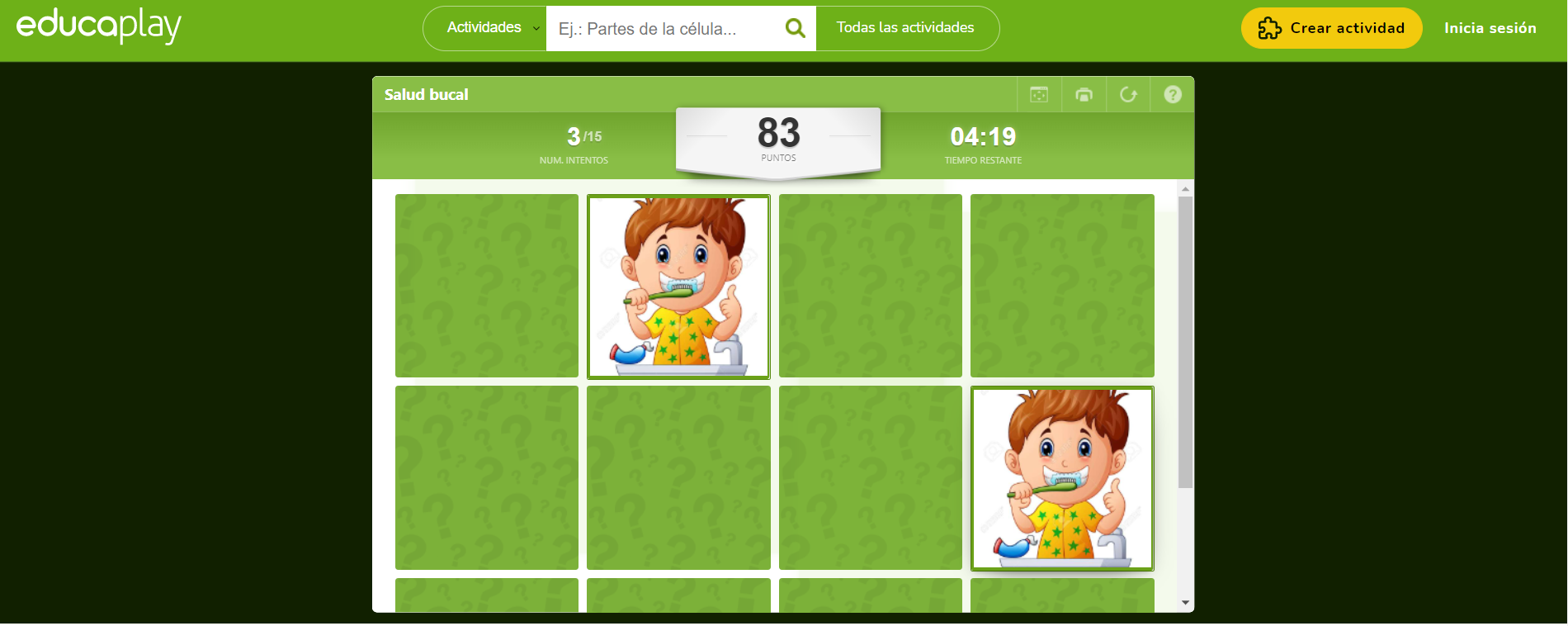 Requisitos técnicosComputadora con conexión a internet.Computadora con conexión a internet.Computadora con conexión a internet.Palabras claveHigiene, salud, prevención.Higiene, salud, prevención.Higiene, salud, prevención.